Rich TasksRich Tasks, many designed by New Basics Education QLD, often have the following characteristics:·        require students to solve real, substantive problems·        real-world context·        link, extend, and display high-level knowledge from varied disciplines·        include analytical and critical thinking and use of knowledge and skills acquired in varied ways and varied contexts·        require students to link new knowledge with prior knowledge to encourage knowledge transfer to new situations·        include collaborative effort·        Make use of new technologies·        allow teachers and students freedom for expression·        require students to analyse, theorise and intellectually engage with that world·        Make use of multiple representationse.g.Designing a Multimedia presentation of an endangered plant or animalDesigning, making and displaying a productInvestigating and debating about real world problems such as global warming, pollution, scarcity of resources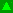 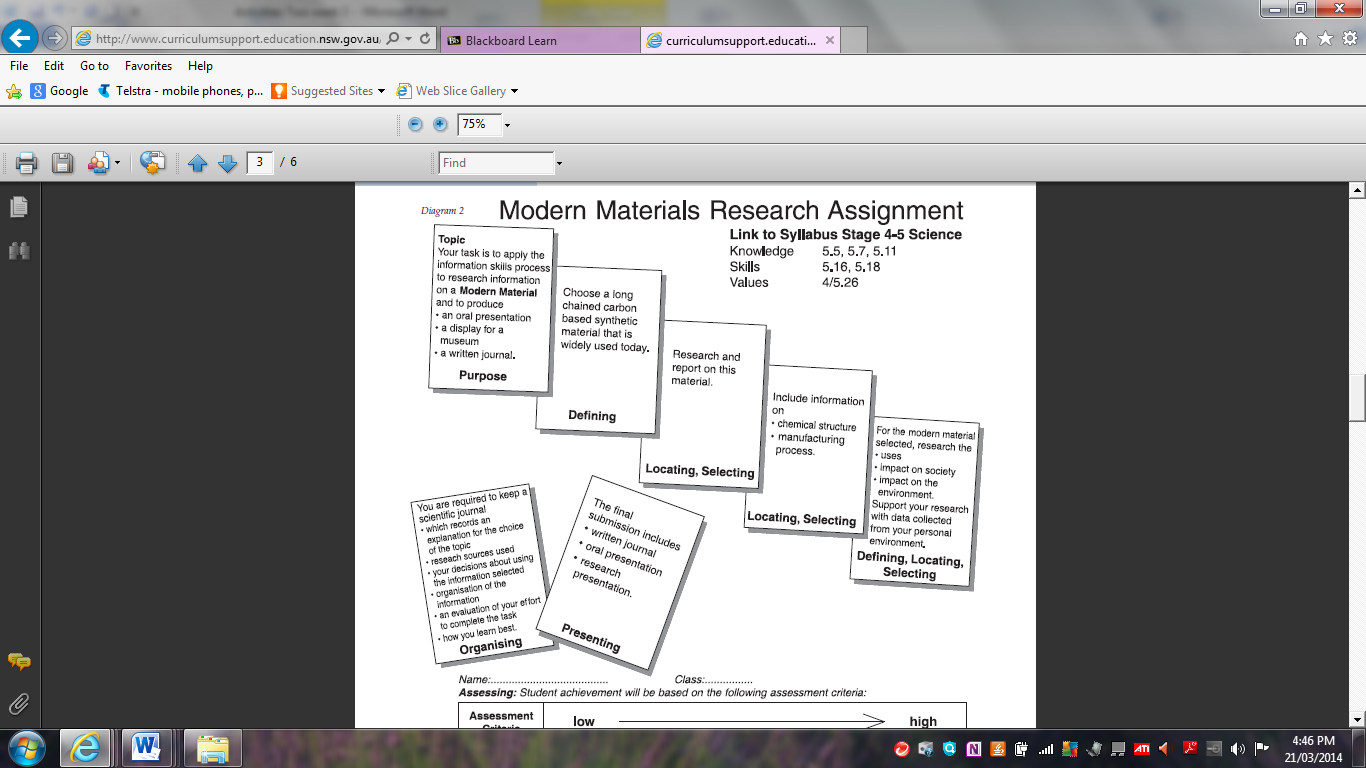 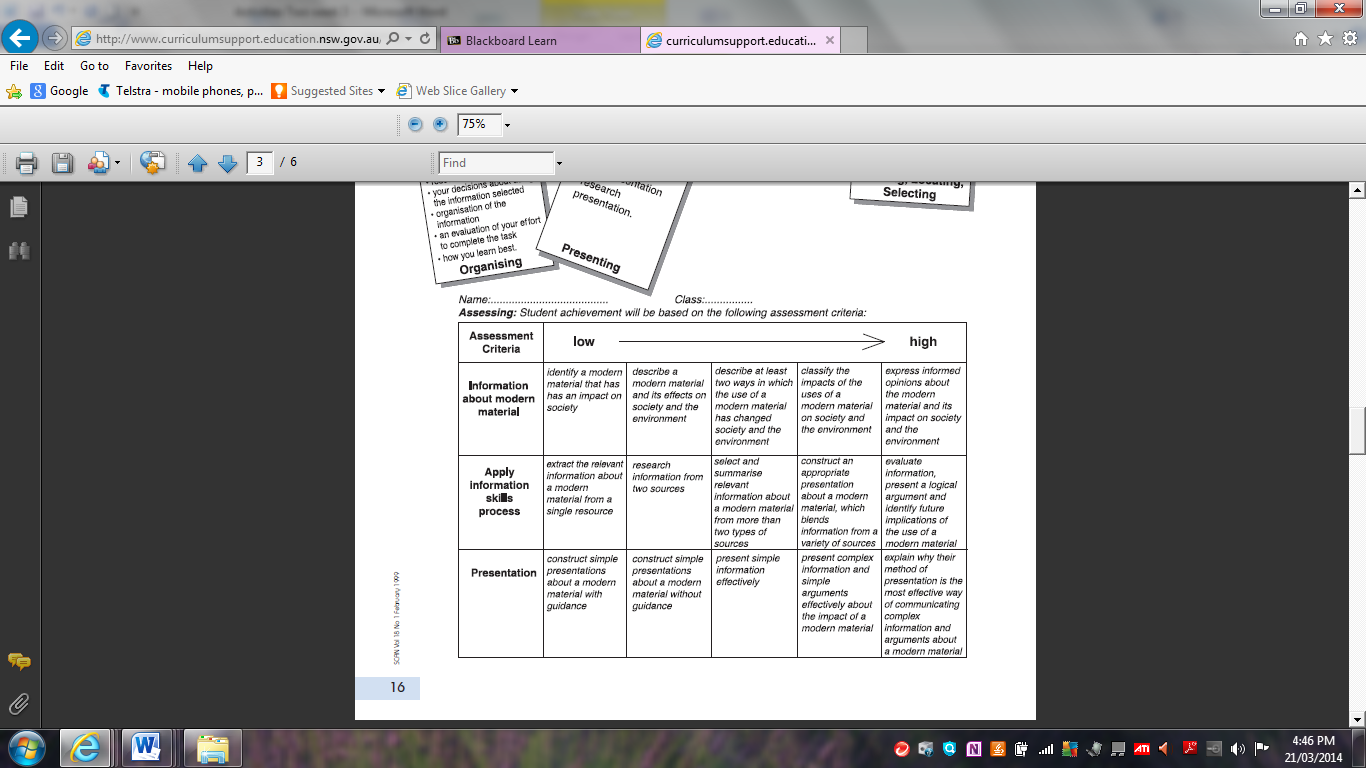 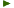 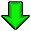 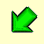 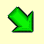 